		Что такое болезнь Брилля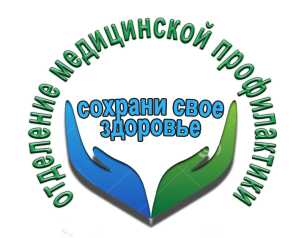 Болезнь Брилля – или повторный сыпной тиф это рецидив сыпного тифа, проявляющийся через многие годы после первичного заболевания, характеризуется более лёгким течением, но типичными для сыпного тифа клиническими проявлениями. Возбудителем болезни являются риккетсии Провачека.Повторный (во время рецидива) выход риккетсий в кровь, вызывает поражения, аналогичные первичному сыпному тифу. Однако такие больные могут быть источниками новых заражений при наличии завшивленности.Болезнь Брилля является своеобразным заболеванием, так как источником инфекции является сам больной, причем при отсутствии завшивленности в окружении. Болезнь Брилля протекает легче эпидемического сыпного тифа и почти всегда с благоприятным исходом.Начинается болезнь остро, с чувства жара, иногда с легким поз-набливанием, слабости, головной боли, бессонницы, потери аппетита, повышения температуры. Эти явления прогрессируют в течение первых 2-3 дней, когда больные остаются еще на ногах. Головная боль впервые дни, почти всегда сильная, характерна стойкая бессонница. Температура достигает высоких цифр (39-40° С) к 4-5-му дню болезни. Средняя длительность лихорадочного периода 8-10 дней, снижение температуры происходит обычно критически или в виде короткого лизиса. С первых дней болезни обычно выявляются гиперемия и одутловатость лица, лихорадочно возбужденный вид, гиперемия конъюнктив, блеск глаз, гиперемия кожи шеи и верхней трети туловища, На 4-6-й, а иногда на 7-8-й день болезни у большинства больных появляется обильная сыпь с локализацией на коже груди, боковых поверхностях туловища, спине, сгибательных поверхностях рук.Она сохраняется в течение 5-7 дней, после чего бесследно исчезает. Бывает одышка, но обычно дыхание соответствует температуре, так же как и пульс. Многообразна и характерна симптоматика, связанная с поражением центральной нервной системы. В течение болезни головная боль и бессонница почти столь же мучительны, как и при классическом сыпном тифе. Почти всегда выражена эйфория. Реже встречаются психические нарушения. Выздоровление начинается на 10-12-й день и протекает быстрее, чем при эпидемическом сыпном тифе. Выписка больных допускается не ранее II-12-го дня нормальной температуры.Врач терапевт ГУЗ «Липецкая РБ» 				С.П.Таболина.